Uitnodiging eerste KIP-bijeenkomst 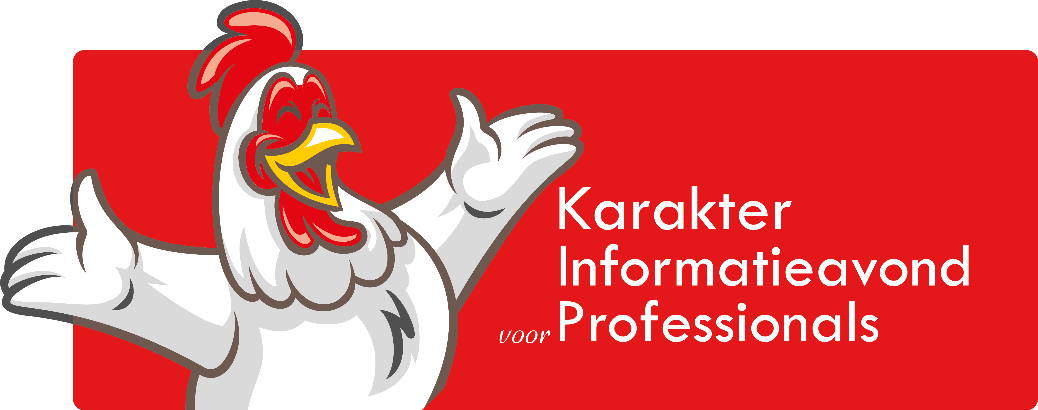 Karakter Informatieavond voor Professionals  Datum: Donderdag 14 februari 2019Locatie: Karakter, Reinier Postlaan 12, te NijmegenThema: Emotieregulatie problemen bij kinderen met Autisme en ADHDDe meerderheid van kinderen met ADHD en/of Autisme heeft last van emotie regulatie problemen. Emotie disregulatie kenmerkt zich door het hebben van frequente buiten proportionele emotionele reacties ten opzichte van de situatie. Voorbeelden hiervan zijn: fysieke agressie naar anderen/spullen en emoties die plotseling oplopen van 0 naar 100. Deze ontregelende emotionele reacties duren meestal minuten, maar kunnen ook uren duren. Vaak manifesteren deze heftige emotionele reacties zich al op jonge leeftijd, veelal nog voordat de symptomen van ADHD en Autisme duidelijk waargenomen worden. Dergelijke veelvoorkomende emotionele reacties leiden tot substantiële beperkingen in het dagelijks functioneren die verder gaan en vaak lastiger zijn dan gedragingen die passen bij de (latere) ADHD/ASS-symptomen. Op deze kennisavond zullen oorzaken, diagnostische middelen en behandelopties besproken worden t.a.v. emotie disregulatie bij kinderen met ADHD en/of Autisme.Voor wie?Deze avond is bedoeld voor professionals werkzaam bij in de gespecialiseerde GGZ, basis GGZ, kinder- en jeugdpsychiatrie, jeugdhulpverlening, jeugdbescherming, POH-ondersteuners, wijkteams, GGD-artsen en verpleegkundigen en voor zorgprofessionals in het basis en voortgezet onderwijs.KostenNaar schatting € 45,- p.p. (inclusief catering)ProgrammaAccreditatieWordt aangevraagd bij de kinder- en jeugdpsychiaters, verpleegkundig specialisten, gedragswetenschappersProgrammacommissieWouter Staal, hoogleraar en kinder- en jeugdpsychiater KarakterGigi v.d. Loo, kinder- en jeugdpsychiater en zorglijn manager behandelzaken KarakterNanda Rommelse, GZ-psycholoog i.o. klinisch neuropsycholoog en wetenschappelijk onderzoek coördinator Karakter, universitair hoofddocentEsther Leuning, GZ-psycholoog/gedragstherapeut KarakterMijnke Janssen, kinder- en jeugdpsychiater, hoofdopleider verpleegkundig specialisten KarakterMargriet Stoorvogel, zorglijn manager bedrijfsvoering en GZ-psycholoog KarakterInformatieMeer informatie over de thema-avond: Margriet Stoorvogel, Reinier Postlaan 12, Nijmegen, tel. 024-3512222 of email: m.stoorvogel@karakter.com TijdTitelSprekers17.30 – 18.15 uurOntvangst en inloop:lekkere soep met broodjes en fruit18.15 – 18.30 uurOpeningDoor voorzitter: Gigi van de Loo, kinderpsychiater18.30 – 19.15 uurEmotie disregulatie bij Autisme en ADHD: etiologie, diagnostiek en behandelingMargreet Bierens, psycholoog/promovenda en Trude Nieuwenhuis, kinderpsychiater19.15 – 20.00 uurKeuze uit workshop 1, 2 of 4Zie hieronder20.00 – 20.15 uur Pauze met koffie en thee20.15 – 21.00 uurKeuze uit workshop 1, 3 of 4Zie hieronder21.00 – 21.15 uurWrap-up van de avondDoor voorzitter: Gigi van de Loo, kinderpsychiaterTitelSprekersInhoudWorkshop 1Seksuele problemen bij Autisme en ADHDEsther Leuning, GZ-psycholoog/gedragstherapeutIn deze workshop wordt aandacht besteed aan de meest recente onderzoeksbevindingen over seksuele problemen die voorkomen bij Autisme en ADHD. We bespreken vragen als: komt homoseksualiteit meer voor bij mensen met Autisme? Hoe zit dat met genderidentiteitsproblematiek bij Autisme? Wat weten we over daderschap en slachtofferschap van seksueel geweld bij de diverse psychiatrische problematieken? En welke bijwerkingen hebben de verschillende medicijnen die we voorschrijven bij Autisme en ADHD? Daarnaast maken we een klein uitstapje naar andere stoornissen (Borderline persoonlijkheidsproblematiek en bijvoorbeeld de Obsessief-compulsieve stoornis). Als rode draad wordt besproken hoe ingewikkeld het is om het thema seksualiteit met jongeren bespreekbaar te maken. Wat houdt ons tegen om dit te doen? En hoe kunnen we dit anders aanpakken?Workshop 2Eerste Hulp bij ontploffinkjes; gezinsbehandeling in de praktijkAnne-Freda Brouwer, GZ-psycholoog/systeemtherapeut, Wendy Verplanke, gezinsbehandelaar, een moeder en een wijkcoachIn deze workshop staat emotieregulatie centraal vanuit verschillende rollen en perspectieven bekeken;  vanuit de client (moeder), wijkcoach, gezinsbehandelaar en systeemtherapeut. Met daarbij de focus op afstemming en samenwerking met elkaar. Wat is helpend / wat werkt? En wat juist niet? Wie kan wat doen als ontploffingen het lijken over te nemen? Naast een gezamenlijk gedeelte zal in tweetallen geoefend worden met het invullen en bespreken van signaleringsplannen. Ervaringsverhaal 3Onze ervaringen als ouders met een kind met emotieregulatie problemenFamilie HunnemanOuders vertellen over hun 2 kinderen met de diagnose Autisme. Uit eigen ervaring staan zij stil bij hoe (verschillend) ontregeling en regulatie eruit kan zien in de thuissituatie. Wat helpt om emotieregulatie verbeteren...en wat juist niet?Workshop 4High speed second opinions Wouter Staal, hoogleraar en kinderpsychiaterProfessionals kunnen een korte casus inbrengen met een diagnostiek of behandelvraag waarbij de hoogleraar ter plekke meedenkt over een advies.Afhankelijk van het aantal casuïstiek wordt geprobeerd om ze allemaal te bespreken...